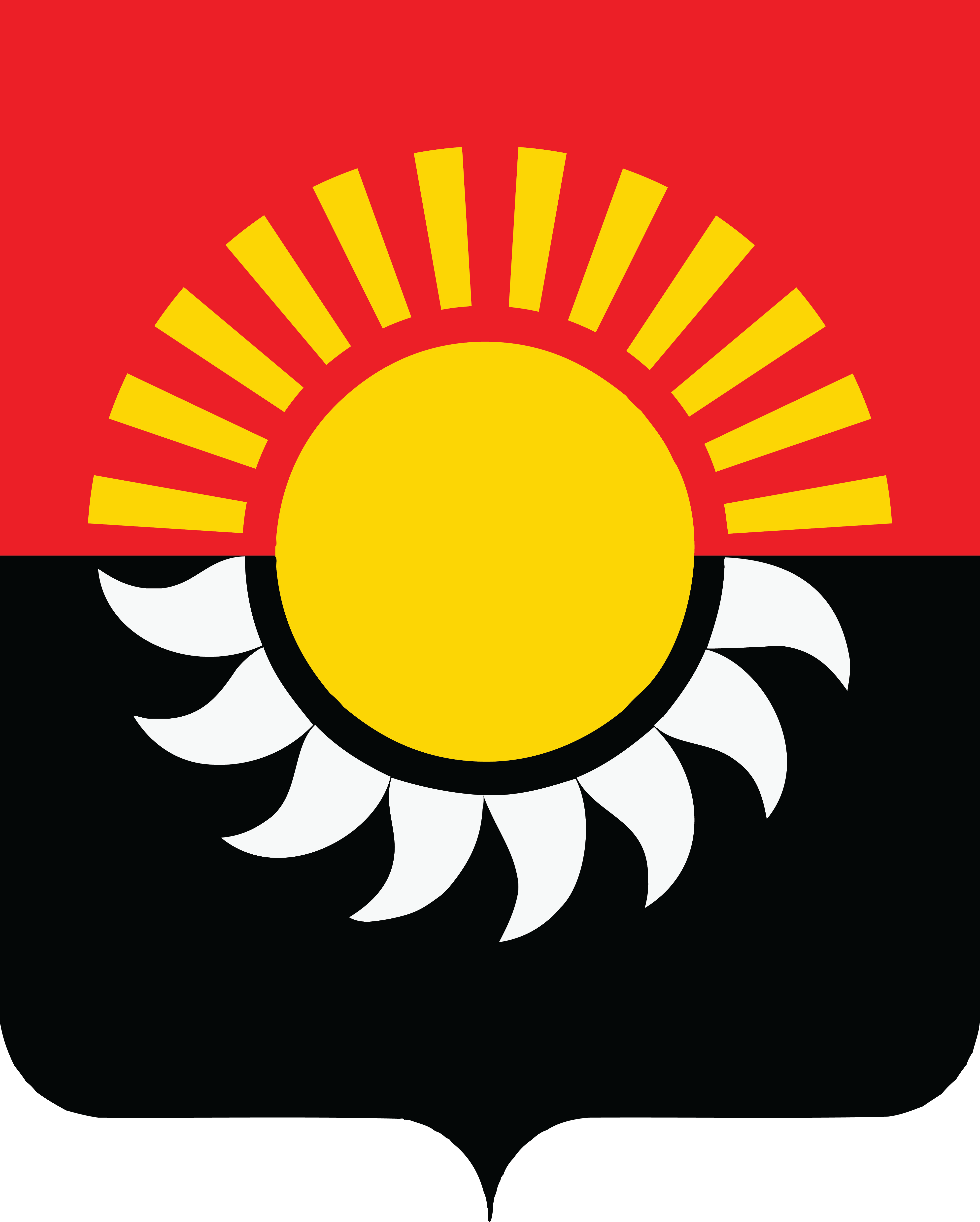 О внесении изменений в перечень главных администраторов доходов бюджета Осинниковского городского округа Кемеровской области – Кузбасса       	В соответствии с Порядком внесения изменений в перечень главных администраторов доходов бюджета Осинниковского городского округа Кемеровской области – Кузбасса, утвержденным постановлением администрации Осинниковского городского округа от 13.12.2021 № 1237-п            ПРИКАЗЫВАЮ:           1. Внести в перечень главных администраторов доходов бюджета Осинниковского городского округа Кемеровской области – Кузбасса, утвержденный постановлением администрации Осинниковского городского округа от 13.12.2021 № 1237-п, следующие изменения:1.1. По коду главного администратора доходов «911» «Управление образования администрации Осинниковского городского округа»:1.1.1. после строки: дополнить строкой следующего содержания:1.1.2  строку:изложить в новой редакции:2. Заведующему сектором информационно – технического сопровождения (Стома Е.Г.) обеспечить размещение настоящего приказа на официальном сайте администрации Осинниковского городского округа.            3. Контроль за исполнением настоящего приказа возложить на заместителя  начальника финансового управления – начальника бюджетного отдела Л.В. Федорову.            4. Настоящий приказ вступает в силу со дня его подписания.Заместитель Главы городскогоокруга по финансам – начальникФинансового управления АОГО                                                                             Э.А. Баландина1 16 07090 04 0000 140Иные штрафы, неустойки, пени, уплаченные в соответствии с законом или договором в случае неисполнения или ненадлежащего исполнения обязательств перед муниципальным органом, (муниципальным казенным учреждением) городского округа1 16 10032 04 0000 140Прочее возмещение ущерба, причиненного муниципальному имуществу городского округа (за исключением имущества, закрепленного за муниципальными бюджетными (автономными) учреждениями, унитарными предприятиями)2 02 45303 04 0000 150Межбюджетные трансферты бюджетам городских округов на ежемесячное денежное вознаграждение за классное руководство педагогическим работникам государственных и муниципальных общеобразовательных организаций2 02 45303 04 0000 150Межбюджетные трансферты, передаваемые бюджетам городских округов на ежемесячное денежное вознаграждение за классное руководство педагогическим работникам государственных и муниципальных общеобразовательных организаций